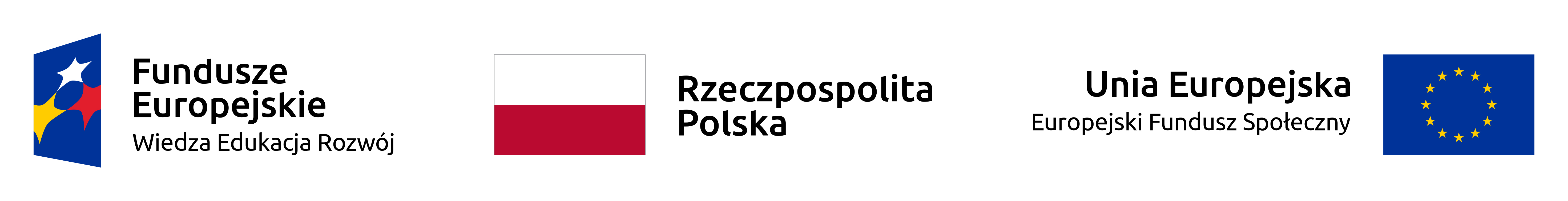 									Załącznik nr 1 FORMULARZ OFERTOWY do zapytania ofertowego 3/Z064/Z6dostęp do 688 jednostkowych badań narzędziem Wielowymiarowy Kwestionariusz Preferencji (WKP) lub równoważnym, diagnozującym preferencje studentów Uniwersytetu Szczecińskiego w zakresie zainteresowań typami czynności oraz warunków pracy DANE WYKONAWCYNiniejszym składam ofertę na zamówienie:Słownie wartość zamówienia brutto:....................................................................Ponadto oświadczamy, że:Oferta jest ważna 14 dni od daty złożenia.Posiadam/posiadamy niezbędne uprawnienia konieczne do realizacji powierzonego zadania i/lub dysponuje potencjałem technicznym i kadrowym zdolnym do wykonania zamówienia. Oferent składający niniejszy formularz oferty, nie jest powiązany z Zamawiającym osobowo lub kapitałowo. Przez powiązania kapitałowe lub osobowe rozumie się wzajemne powiązania między Zamawiającym lub osobami upoważnionymi do zaciągania zobowiązań w imieniu Zamawiającego  lub osobami wykonującymi w imieniu Zamawiającego czynności związane z przygotowaniem i przeprowadzeniem procedury wyboru Wykonawcy a Wykonawcą polegające w szczególności na: uczestniczeniu w spółce jako wspólnik spółki cywilnej lub spółki osobowej; posiadaniu co najmniej 10 % udziałów lub akcji; pełnieniu funkcji członka organu nadzorczego lub zarządzającego, prokurenta, pełnomocnika; pozostawaniu w związku małżeńskim, w stosunku pokrewieństwa lub powinowactwa w linii prostej, pokrewieństwa lub powinowactwa w linii bocznej do drugiego stopnia lub w stosunku przysposobienia, opieki lub kurateli.………………..................................................... Data, podpis i pieczęć osoby upoważnionePełna nazwa WykonawcyAdresTelefonE-mailNIPDane osoby do kontaktu Dane osoby do kontaktu Imię i nazwiskoTelefonE-mailOferujemy zrealizowanie przedmiotu zamówienia opisanego w pkt. 3 zapytania ofertowegoOferujemy zrealizowanie przedmiotu zamówienia opisanego w pkt. 3 zapytania ofertowegoCena jednostkowa brutto za 1 szt.Całkowita wartość zamówienia brutto 
(za 688 szt.)W tym Vat (%)